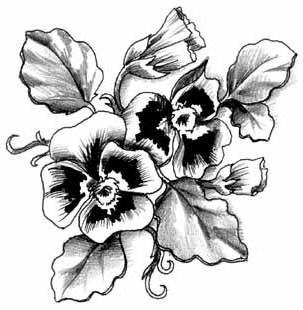 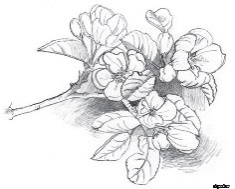 				СБОРНЫЕ ЭКСКУРСИИ	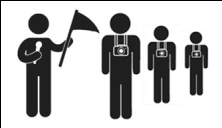 15 – 30 апреля 2019 года  ПЕШЕХОДНЫЕ ЭКСКУРСИИ ПО ИСТОРИЧЕСКОМУ ЦЕНТРУБилеты на экскурсии можно приобрести в «Красной Избе» и в кассах музеев Кремля. Сбор на пешеходные экскурсии – у «Памятника Тысячелетию России» (если иное не указано в примечаниях).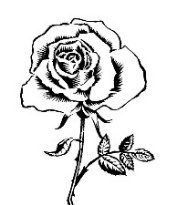 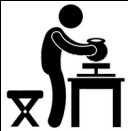 ТВОРЧЕСКИЕ ЭКСКУРСИИ И МАСТЕР-КЛАССЫ15 – 30 апреля 2019 года                       На эти экскурсии и мастер-классы мы рекомендуем записываться заранее по телефонам.Экскурсия по Кремлю с посещением Соколиного двораЦена: 300 рублей – взрослые, 250 рублей – пенсионеры, учащиесяПродолжительность – 1,5 часаЕжедневно: 10:30(в Пн и Вт вместо Соколиного двора – Софийская Звонница)Экскурсия по Кремлю с подъёмом на Боевой ХодЦена: 300 рублей – взрослые, 250 рублей – пенсионеры, учащиесяПродолжительность – 1,5 часа26 – 30 апреля:
10:30Экскурсия по Кремлю, Софийскому собору и Ярославову дворúщуЦена: 400 рублей – взрослые, 300 рублей – пенсионеры, учащиесяПродолжительность – 2 часаЕжедневно13:00Экскурсия по Кремлю, Владычной палате и Ярославову дворúщуЦена: 400 рублей – взрослые, 300 рублей – пенсионеры, учащиесяБилеты: информ. центр музея, касса исторического музеяПродолжительность – 2 часаЕжедневно: 15:00(в Пн вместо Грановитой палаты – Софийский собор)Экскурсия по Кремлю и Софийскому собору Цена: 300 рублей – взрослые, 250 рублей – пенсионеры, учащиеся Продолжительность – 1,5 часаЕжедневно16:00«Прогулка по Кремлю со Статским Советником».Жизнь горожан в губернском Новгороде XIX века. Торжества по случаю открытия памятника Тысячелетию России. Цена: 350 рублей – взрослые, 300 рублей – пенсионеры, учащиесяСбор у информ. центра музея, Сенная пл., Важня. Продолжительность – 1,5 часаВс14:00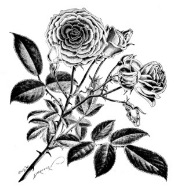 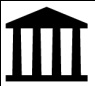 ЭКСКУРСИИ ПО МУЗЕЙНЫМ ВЫСТАВКАМЭКСКУРСИИ ПО МУЗЕЙНЫМ ВЫСТАВКАМГРАНОВИТАЯ (ВЛАДЫЧНАЯ) ПАЛАТА (Новгородский Кремль)ГРАНОВИТАЯ (ВЛАДЫЧНАЯ) ПАЛАТА (Новгородский Кремль)Экскурсия по экспозициям «Палата архиепископа Евфимия II на Владычном дворе Новгородского Кремля» и «Ювелирное и декоративно-прикладное искусство V-XIX вв». Цена: 250 руб. – взрослые; 200 руб. – пенсионеры, студенты, школьникиВт – Пт: 12:00Сб, Вс: 12:00; 14:00ИСТОРИЧЕСКИЙ МУЗЕЙ (Новгородский Кремль)ИСТОРИЧЕСКИЙ МУЗЕЙ (Новгородский Кремль)«Как купец Готтлоб на Торг Новгородский ходил». Интерактивная программа: знакомство с купеческой жизнью крупного средневекового торгового городаЦена: 250 руб. – взрослые, 200 руб. – пенсионеры, студенты, школьники.Сб14:00Экскурсия по выставке «Эволюция власти. Памятники сфрагистики и нумизматики из собрания Новгородского музея-заповедника»Цена: взрослые – 250 руб., пенсионеры, студенты, школьники – 200 руб.Вс16:00Занятие «Поздняя икона» в собрании Новгородского музея», проводит Ю.Б. Комарова, хранитель фонда древнерусской живописи Новгородского музея-заповедника, заслуженный работник культуры РФ
Цена: взрослые – 200 руб., пенсионеры, студенты, школьники – 150 руб.21 апреля15:00ЦЕНТР РЕСТАВРАЦИИ МОНУМЕНТАЛЬНОЙ ЖИВОПИСИ (Антоново, Западный корпус)ЦЕНТР РЕСТАВРАЦИИ МОНУМЕНТАЛЬНОЙ ЖИВОПИСИ (Антоново, Западный корпус)Экскурсия по мастерским. Знакомство с работой реставраторов над фресками ц. Успения на Волотовом поле XIV в. Цена: 150 руб. – взрослые; 130 руб. – льготный билетЧт: 16:00Сб: 14:00ЦЕНТР МУЗЫКАЛЬНЫХ ДРЕВНОСТЕЙ В.И. ПОВЕТКИНА (ул. Ильина, 9Б)ЦЕНТР МУЗЫКАЛЬНЫХ ДРЕВНОСТЕЙ В.И. ПОВЕТКИНА (ул. Ильина, 9Б)Экскурсии по Центру музыкальных древностей В.И. ПоветкинаЦена: 200 руб. – взрослые; 100 руб. – пенсионеры, студенты, школьникиВт – Вс 14:00СОКОЛИНЫЙ ДВОР (Южная часть Кремля)СОКОЛИНЫЙ ДВОР (Южная часть Кремля)Интерактивная выставка живых дневных и ночных хищных птиц. Экскурсия по выставке (рассказ о работе сотрудников; о птицах; выступление ворона Топы) и Полётная программа (при благоприятной погоде – отсутствие сильного ветра и осадков)Цена: 150 руб. – взрослые; 100 руб. – пенсионеры, учащиеся; до 7 лет – бесплатноСб14:00МУЛЬТИМЕДИЙНАЯ ПАНОРАМА В НИКОЛЬСКОМ СОБОРЕМУЛЬТИМЕДИЙНАЯ ПАНОРАМА В НИКОЛЬСКОМ СОБОРЕМУЛЬТИМЕДИЙНАЯ ПАНОРАМА В НИКОЛЬСКОМ СОБОРЕ
 Фильм 1 «Великий Торг и Княжий двор» дает уникальную возможность окунуться в атмосферу древнего города, услышать голоса новгородского Торга, узнать, где собиралось Вече, и заседал купеческий судФильм 2 «Никольский собор». В фильме ведётся рассказ об архитектуре и живописи собора, а также воссоздан пятиярусный иконостас храма из более, чем сорока икон, которые находились в нем вплоть до 80-х годов XX векаЕжедневно
кроме Пн, Вт Цена: 100 рублей – взрослые, 50 рублей – учащиеся.Детский музейный центр (Кремль, Судейский городок 3)Детский музейный центр (Кремль, Судейский городок 3)Детский музейный центр (Кремль, Судейский городок 3)Экскурсии и мастер-классыЦена: 200 рублей (взрослые); 150 рублей (пенсионеры, учащиеся,дошкольники)Узнайте больше:+7 (816 2) 77 40 54Сбор у Детского музейного центра 21 апреля в 12:00 – Семейный праздник «Сказочный переполох» на Онфимкиной поляне (0+)  27 апреля в 12:00 – Интерактивная программа «Материнская сказка». Сказкотерапия в музее для детей с ограниченными возможностями здоровья (6+). Бесплатно27 апреля в 15:00 – Авторская экскурсия В.Н. Варнаева «Светлый образ». Иконография Христа по экспозиции «Русская икона XI–XIX вв.» (6+) 28 апреля в 12:00 – Мастер-класс «Птичка-невеличка» по изготовлению сувенира из глины (0+) 28 апреля в 15:00 – Мастер-класс «Крапанки» по росписи пасхальных яиц (6+)21 апреля в 12:00 – Семейный праздник «Сказочный переполох» на Онфимкиной поляне (0+)  27 апреля в 12:00 – Интерактивная программа «Материнская сказка». Сказкотерапия в музее для детей с ограниченными возможностями здоровья (6+). Бесплатно27 апреля в 15:00 – Авторская экскурсия В.Н. Варнаева «Светлый образ». Иконография Христа по экспозиции «Русская икона XI–XIX вв.» (6+) 28 апреля в 12:00 – Мастер-класс «Птичка-невеличка» по изготовлению сувенира из глины (0+) 28 апреля в 15:00 – Мастер-класс «Крапанки» по росписи пасхальных яиц (6+)ЦЕРКОВЬ ЖЁН МИРОНОСИЦ (Ярославово дворище, ул. Никольская, 3)ЦЕРКОВЬ ЖЁН МИРОНОСИЦ (Ярославово дворище, ул. Никольская, 3)ЦЕРКОВЬ ЖЁН МИРОНОСИЦ (Ярославово дворище, ул. Никольская, 3)Мастер-класс по изготовлению обрядовой куклы.
Мастер-класс по валянию сувенирных изделий из шерсти.Стоимость: 200 рублей. В другое время запись по телефону: +7 921 696 12 39Мастер-класс по изготовлению обрядовой куклы.
Мастер-класс по валянию сувенирных изделий из шерсти.Стоимость: 200 рублей. В другое время запись по телефону: +7 921 696 12 39Пн, Пт, Сб, Вс: 12:00Пн, Пт, Сб, Вс: 14:00МУЗЕЙНЫЙ ЦЕХ ФАРФОРА (Десятинный монастырь)МУЗЕЙНЫЙ ЦЕХ ФАРФОРА (Десятинный монастырь)МУЗЕЙНЫЙ ЦЕХ ФАРФОРА (Десятинный монастырь)Экскурсия в музейный цех фарфораЦена: 170 рублей для взрослых, 120 – льготные. Запись по телефону: +7 911 644 02 91Экскурсия в музейный цех фарфораЦена: 170 рублей для взрослых, 120 – льготные. Запись по телефону: +7 911 644 02 91Сб, Вс15:00Мастер-класс «Новгородский сувенир» в музейном Цехе фарфораЦена: 250 рублей для взрослых, 200 – льготные. Запись по телефону: +7 911 644 02 91Мастер-класс «Новгородский сувенир» в музейном Цехе фарфораЦена: 250 рублей для взрослых, 200 – льготные. Запись по телефону: +7 911 644 02 91Вс: 16:00МУЗЕЙ ХУДОЖЕСТВЕННОЙ КУЛЬТУРЫ НОВГОРОДСКОЙ ЗЕМЛИ (Десятинный монастырь)МУЗЕЙ ХУДОЖЕСТВЕННОЙ КУЛЬТУРЫ НОВГОРОДСКОЙ ЗЕМЛИ (Десятинный монастырь)МУЗЕЙ ХУДОЖЕСТВЕННОЙ КУЛЬТУРЫ НОВГОРОДСКОЙ ЗЕМЛИ (Десятинный монастырь)Мастер-класс «Пасхальный сувенир» по росписи гипсового пасхального яйца Цена: 250 рублей для взрослых, 200 – льготные. Запись по телефону: +7 (816 2) 77 42 56Мастер-класс «Пасхальный сувенир» по росписи гипсового пасхального яйца Цена: 250 рублей для взрослых, 200 – льготные. Запись по телефону: +7 (816 2) 77 42 5619, 20, 23, 26, 27 апреля 16:00Творческая лаборатория для детей «Калейдоскоп идей»Занятия по рисованию, лепке из пластилина, аппликации, оригамиЦена: 200 рублей. Запись по телефону: +7 (816 2) 77 42 56Творческая лаборатория для детей «Калейдоскоп идей»Занятия по рисованию, лепке из пластилина, аппликации, оригамиЦена: 200 рублей. Запись по телефону: +7 (816 2) 77 42 56Ср: 17:30Сб: 12:00